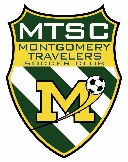 MONTGOMERY TRAVELERS SOCCER CLUBWelcome to the Travel Program!IntroductionsUniformsSizing today; can order this week.  Instructions are at How Tos DON’T WAIT!  Lead times are 3-4 weeks in Aug/SepNew uniform every 2 years (even years)Upcoming schedule(First day of school is Wed 9/6)Tues 9/5, Wed 9/6, Thurs 9/7:  Kickoff practices.  Each team practices all 3 evenings.  Times TBA.Sat 9/9 and Sun 9/10:  Piscataway Tournament.  2 matches Sat, and 1 or 2 matches Sun.  Times announced a few days prior, so please keep this weekend open!Mon 9/11:  First skills sessions at Lubas.  5pm Ball Skills 2016-13, 6pm S&A, 7pm Ball Skills 2012-10Tues 9/12 or Wed 9/13:  First regular practices at Lubas.  2x/week.Sun 9/17:  First regular season match.10 regular season matchesWinter:  Optional (extra fee) indoor practices / tournamentMarch-June: Spring season.  Included in your feeJune:  Optional (extra fee) Hershey tournamentTeamSnapThis is your primary communications tool; please keep notifications ONPlease be considerate; don’t broadcast 1:1 chats; check event listing before askingThe “big 3”(1) Keep TeamSnap updated for all matches and practices(2) On time for matches and practices - mandatory unless a pressing reason… teammates rely on you!(3) Don’t coach from the sideline, or shout at refsOn match dayTeamSnap will say which color to wear.  Always bring the other one too!Warm up starts 30 minutes before match time.  Allow travel / traffic / parking time for away games!Parents on one side, players and coaches the other“Game day” coordinator brings the match card and player passesRef checks every player’s pass and uniform, every time.  No jewelry, fitbits, or watches.Team volunteersTeam Manager: checks rosters, TeamSnap and everything else, attends club meetingsAssistant Coach:  1-2 per team.  Coach pass required (5 hours of training, mostly online)Scheduler:  Sets match times with opponents + club scheduler, loads TeamSnap.  Busy start of season.Game Day Coordinator:  Prints/brings match card and player/coach passes, pays refs, brings equipment, puts out/takes in flagsScorer: Updates TeamSnap Live, reports scores to leagueClub volunteer: 1-2 per team.  Info person, club scheduler, uniform coord, registrar, webmaster, social media, sponsorships, finance, league rep, board positionsHelpful info links on website:  click on “Club” How Tos   MNJYSA website Flight listings, rules handbook, match facts 